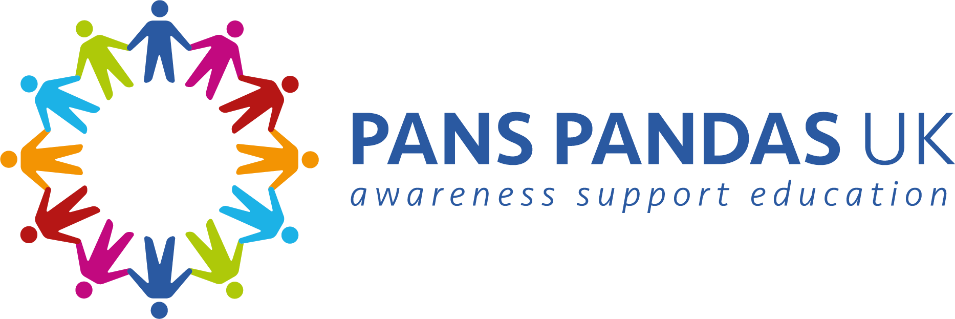 PANS PANDAS UK Youth Advisory BoardParent/Guardian Permission formI give permission for my son/daughter _________________________________, date of birth _______________________________to participate in the PANS PANDAS UK Youth Advisory Board. If I wish, or deem it necessary, I will be present at the virtual Board meetings to support my child.If I am not present at the virtual meetings, I can be reached at the following phone number_______________________________________________.If I cannot be reached, the following person can be contacted instead:Name_________________________________________________________________Mobile phone number_________________________________________________Relationship to my child_______________________________________________Parent/Guardian signature_____________________________________________Name_________________________________________________________________Date__________________________________________________________________